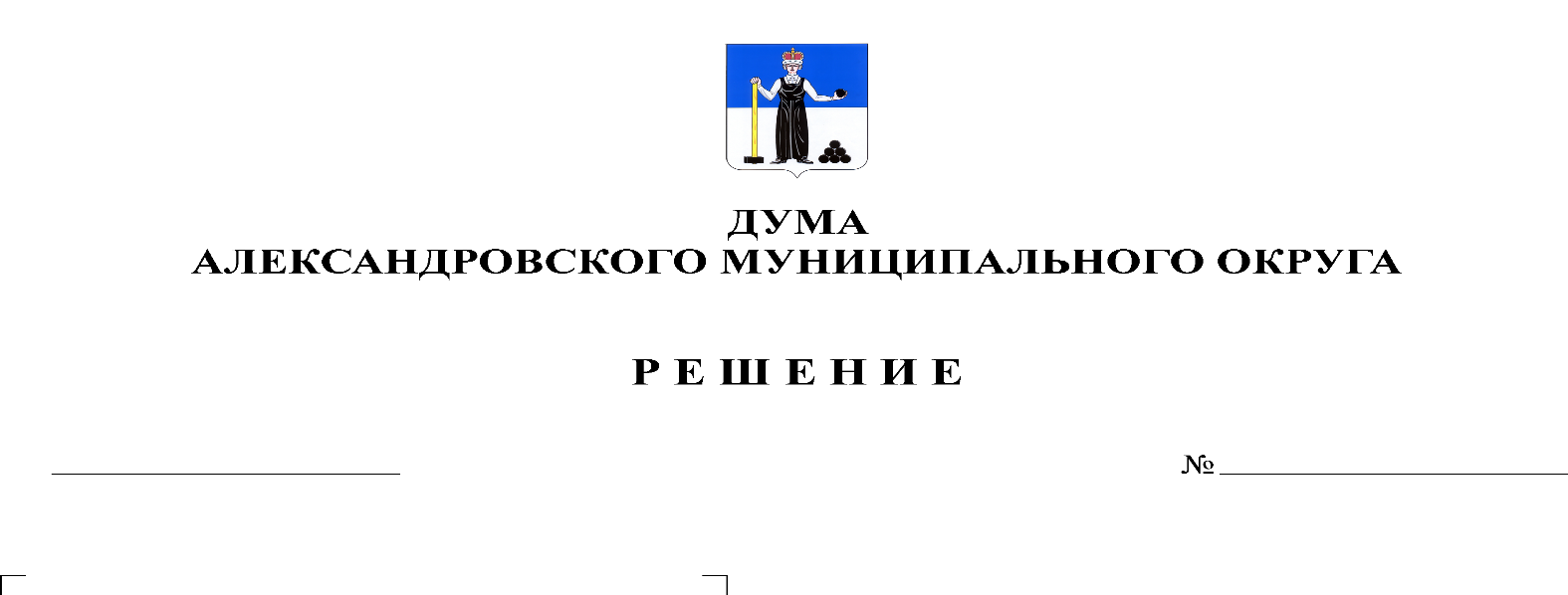 В соответствии со ст.30 Федерального закона от 31.07.2020 № 248-ФЗ «О государственном контроле (надзоре) и муниципальном контроле в Российской Федерации», п.5.2. решения Думы Александровского муниципального округа № 220 от 30.09.2021г. «Об утверждении Положения о муниципальном контроле на автомобильном транспорте и дорожном хозяйстве в границах населенных пунктов Александровского муниципального округа Пермского края», Уставом Александровского муниципального округа, Дума Александровского муниципального округа решает:1. Утвердить прилагаемые ключевые показатели муниципального контроля на автомобильном транспорте и дорожном хозяйстве и их целевые значения, индикативные показатели муниципального контроля на автомобильном транспорте и дорожном хозяйстве, согласно приложения к настоящему решению.2. Опубликовать настоящее решение в газете «Боевой путь» и разместить на сайте органа местного самоуправления Александровский муниципальный округ Пермского края» (www.aleksraion.ru).3. Настоящее решение вступает в силу с момента его официального опубликования и распространяет свое действие на правоотношения, возникшие с 01 марта 2022 года. Председатель ДумыАлександровского муниципального округа				    Л.Н. БелецкаяГлава муниципального округа-глава администрации Александровскогомуниципального округа                                 	                                   О.Э. Лаврова